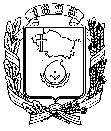 АДМИНИСТРАЦИЯ ГОРОДА НЕВИННОМЫССКАСТАВРОПОЛЬСКОГО КРАЯПОСТАНОВЛЕНИЕ05.07.2019                                 г. Невинномысск                                      № 1118Об обеспечении безопасности людей на водных объектах города                                            Невинномысска в 2019 годуВ соответствии с Федеральным законом от 06 октября 2003 года                                      № 131 – ФЗ «Об общих принципах организации местного самоуправления в Российской Федерации», в целях обеспечения общественного порядка, безопасности отдыхающих, своевременного оказания медицинской помощи пострадавшим и поддержания надлежащего санитарного состояния на территории прудов городской зоны отдыха, постановляю:1. Управлению жилищно–коммунального хозяйства администрации города Невинномысска обеспечить установку и содержание предупреждающих знаков и плакатов (в соответствии с действующим законодательством) на водных объектах в границах территории города Невинномысска. 2. Муниципальному казенному учреждению «Управление по чрезвычайным ситуациям и гражданской обороне города Невинномысска» организовать:с 08.07.2019 по 30.09.2019 ежедневное дежурство мобильного спасательного поста на прудах городской зоны отдыха и на других водных объектах, несанкционированных для купания с 10:00 до 21:00;взаимодействие с государственным бюджетным учреждением здравоохранения «Станция скорой медицинской помощи».3. Рекомендовать отделу МВД России по городу Невинномысску организовать охрану общественного порядка на прудах городской зоны отдыха и на других водных объектах, несанкционированных для купания.4. Опубликовать настоящее постановление в газете «Невинномысский рабочий» и разместить на официальном сайте администрации города Невинномысска в информационно-телекоммуникационной сети «Интернет».5. Контроль за исполнением настоящего постановления возложить на   заместителя главы администрации города Невинномысска Колюбаева Е.Н.Глава города Невинномысска Ставропольского края                                                                   М.А. Миненков